Мультимедийные тесты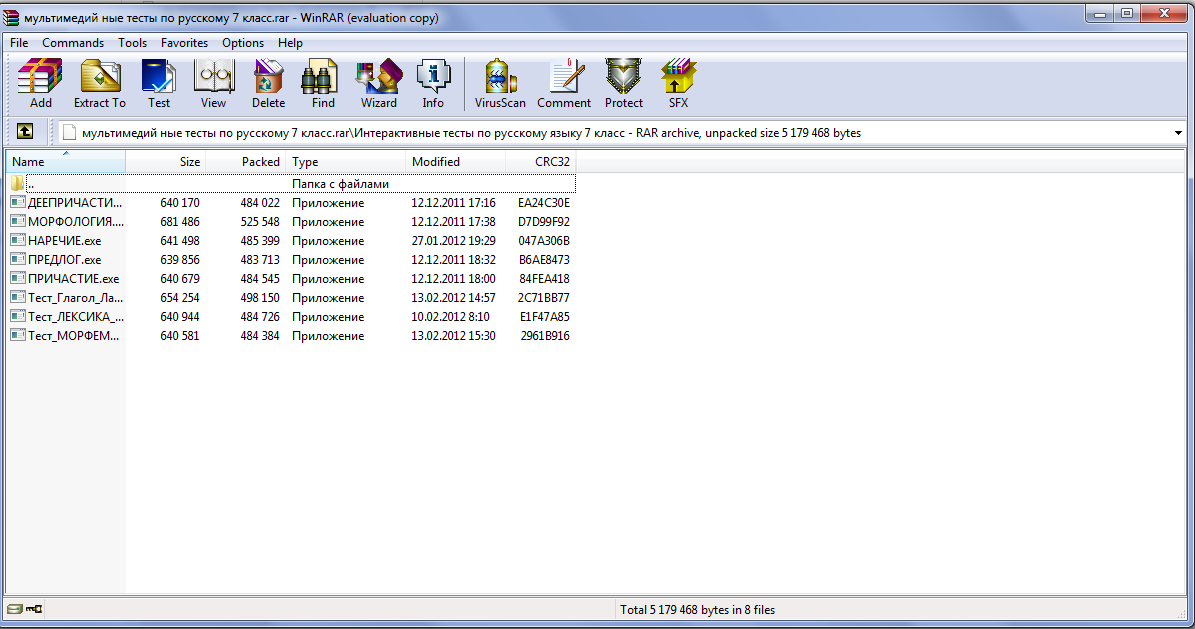 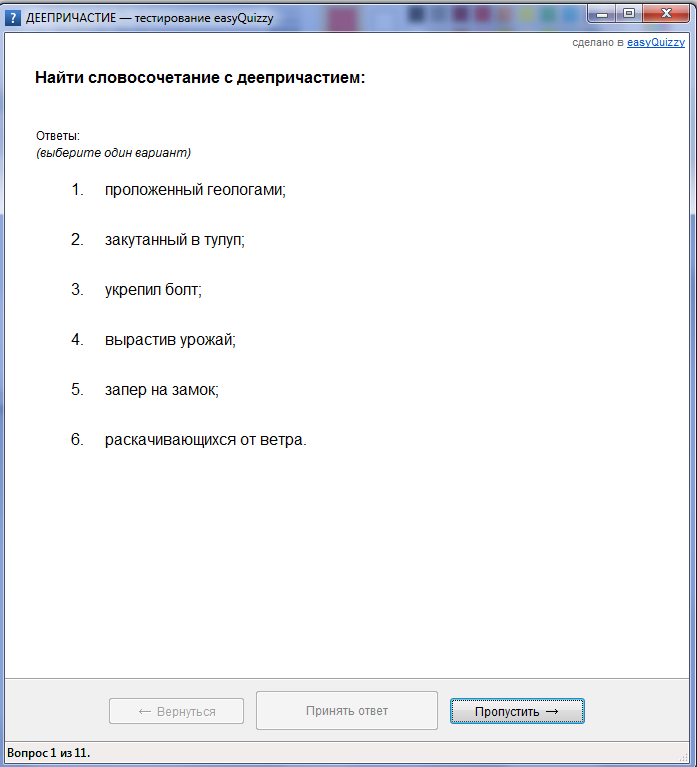 